ДОАДМИНИСТРАТИВНИЯ РЪКОВОДИТЕЛ НА ОКРЪЖНА ПРОКУРАТУРА ГР. ВРАЦАЗ А Я В Л Е Н И Еот	ЕГН	, живущ в гр. (с.)	,ж.к	,ул	,тел.:	Уважаеми г-н Административен ръководител,Моля на основание Заповед № 	/20	г. на председателя на Окръжен съд - Враца, да ми определите ръководители на стажа в ОП- Враца и в ОСлО при ОП-Враца:В ОП - Враца за периода:	В Окръжен следствен отдел при ОП-Враца за периода:	Прилагам копие на Заповед №	/20	г. на председателя наОкръжен съд - Враца.Дата:		ПОДПИС:гр	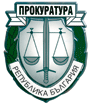                                                                                   Приложение № 1ПРОКУРАТУРА НА РЕПУБЛИКА БЪЛГАРИЯОКРЪЖНА ПРОКУРАТУРА ВРАЦА